Step 0	Intake + Interview  Filing Status, Dependency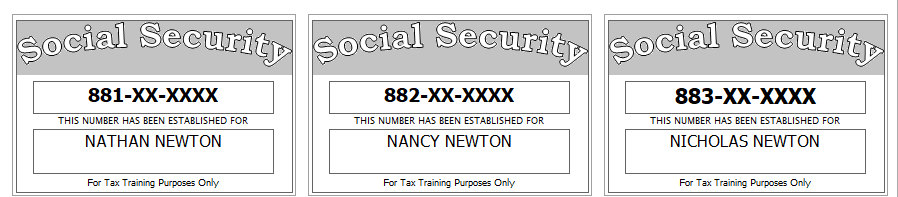 [Driver’s Licenses go here…]Before starting the return in TSO, you examine SS cards and picture id, review and correct the Intake Sheet, examine the prior year return, and examine and sort all tax documents.  You also ask probing questions to determine dependency status and the appropriate filing status.You can start filling out the NJ Checklist and the NJ HCC / SRP Worksheet at any time.Notes from examination of prior year return:They did not itemize last yearThey received a tax refund last year of $213 on their federal return and $200 on their NJ returnExtra interview information for NJ: Contribution to the Gubernatorial Election Campaign Fund should be handled the same as their contribution to the Presidential Election Campaign Fund.Any NJ refund or amount owed should be handled the same as the FederalNathan is not a veteranNancy is a veteran (and handled her initial NJ application in a prior year)Their total rent for the year was 10,000.  Their apartment met all Property Tax Eligibility RequirementsThey say they’d like you to calculate their default estimated Use TaxHealth Insurance (Use NJ HCC / SRP Worksheet):Nathan was covered by a (MEC) policy all year except for May 5th to August 28th (when he was covered by Nancy’s (non-MEC) policy)His Exemption number is B0197935203 (Optional: Apply online yourself)Nancy had non-MEC insurance all yearNiko had MEC coverage all year.  Niko had no income.Reference: 4012 Tab A, B, CTool: IRS Interactive Tax Assistant (link on Preparer page)Tool: AARP Resource Tool for Counselors (Laminated Flow Chart)Tool: Dependent Calculator (link on Preparer page)Step 1	Basic InformationEnter Nathan’s SSN to start the returnStep 1a	Filing StatusUse the Filing Status you figured out as part of Step 0Step 1b	Personal InformationUse Intake Sheet and interview notesStep 1c	New Jersey Return – Property Tax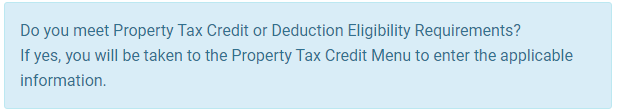 No matter what the correct answer to this question is, please answer “NO”.  We will work on the NJ return once we are finished with the Federal return.Step 1d	New Jersey Return – Health Care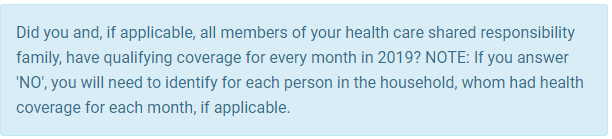 No matter what the correct answer to this question is, please answer “YES”.  We will work on the NJ return once we are finished with the Federal return.Step 1e	New Jersey Return – Basic InfoNext, you will get a screen with various NJ Basic Information questions.Do not answer any of these questions now – just click “CONTINUE”Step 1f	Dependents or Qualifying Person(s)Enter information for dependent(s).Federal AGI: 0	Federal Refund: 0	NJ Refund: 0Step 2	W-2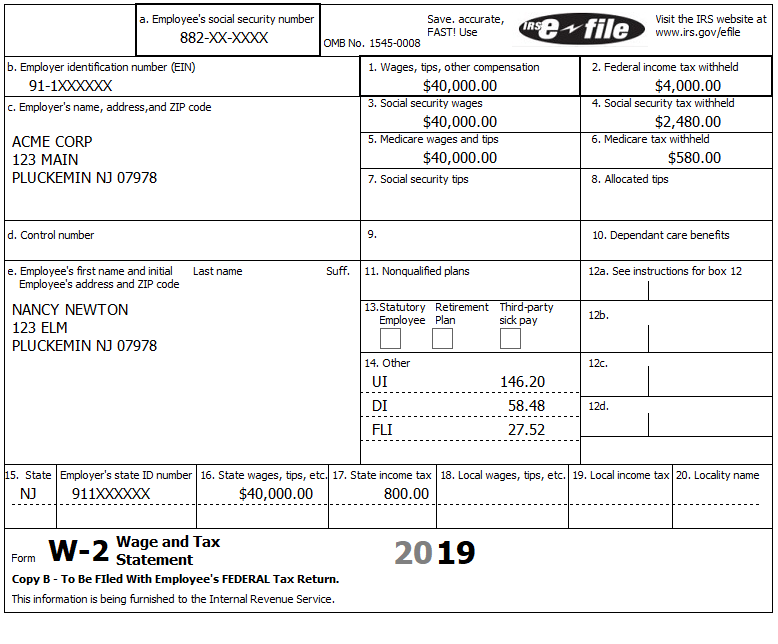 Federal AGI: 40,000	Federal Refund: 4,033	NJ Refund: 658Note: Nothing new here except the new max Box 14 valuesStep 3	Alimony ReceivedNathan received alimony of 3,600.  The agreement was modified to conform to TCJA (Tax Cuts and Job Act of 2017) on 07-01-2019.Federal AGI: 40,000	Federal Refund: 4,033	NJ Refund: 595Q: Why did the Federal info stay the same, but the NJ Refund changed?Step 4	Alimony PaidNancy paid alimony of 3,700.  The Recipient’s SSN is 884-xx-xxxx.  The agreement was modified to conform to TCJA on 07-01-2019.Federal AGI: 40,000	Federal Refund: 4,033	NJ Refund: 660Step 5	Sch AThe Newtons paid 5,000 for medical and dental insurance.Federal AGI: 40,000	Federal Refund: 4,033	NJ Refund: 732Note: The Sch A line 3 is only 7.5% of AGI.Step 6	Tuition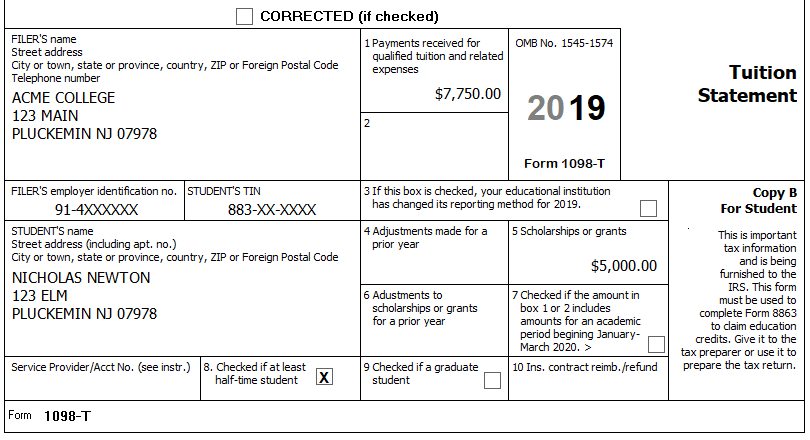 Nathan and Nancy paid $2,750 for Niko’s college tuition plus an additional $3,500 for room and board. They spent $250.00 on course related textbooks and supplies (which were not an enrollment requirement) plus $500.00 for a new computer (Some of Niko’s courses required that he submit homework assignments and interact with instructors online).Niko did not receive a 1098-T for 2018. This is Niko’s first year in his (undergraduate) college degree program. Niko has no felony convictions of any kind.  Niko has not claimed any education credit on 4 prior tax returns.Reference: 4012 Tab JHint: Be sure to pick correct Eligible StudentCheck: Values for each option:Federal AGI: 40,000	Federal Refund: 6,046	NJ Refund: 732Step 7	Residential Energy CreditThis credit was reinstated by the Extender bill passed at the end of December, but TSO has not implemented it yet (as of 01-20-2020)Federal AGI: 40,000	Federal Refund: 6,046	NJ Refund: 732Step 8	Sch AThe PMI entry in Sch A, line 8d was reinstated by the Extender bill passed at the end of December, but TSO has not implemented it yet (as of 01-20-2020)Federal AGI: 40,000	Federal Refund: 6,046	NJ Refund: 732Step 9	Health Insurance (Federal)The Newtons did not purchase health insurance via HealthCare.govFederal AGI: 40,000	Federal Refund: 6,046	NJ Refund: 732State Section (New Jersey)If TSO asks you the Property Tax question and the Health Care question when you start working on the NJ return, answer “NO” and “YES” respectively.  We want to go through the NJ sections in the order they appear on the New Jersey Return screen.As of 01-20-2020 TSO only recalculates the NJ refund when you exit click “EXIT NEW JERSEY RETURN” – you will need to do this between steps if you want to check your NJ Refund numbers.Step 10a	NJ Checklist – Basic InformationNo extensions (federal or NJ) were filed.Federal AGI: 40,000	Federal Refund: 6,046	NJ Refund: 855Step 10b	NJ Checklist – Income Subject to TaxFederal AGI: 40,000	Federal Refund: 6,046	NJ Refund: 855Step 10c	NJ Checklist – Subtractions from IncomeFederal AGI: 40,000	Federal Refund: 6,046	NJ Refund: 855 Step 10d	NJ Checklist – CreditsQ: What questions did you ask to determine if they met the Property Tax Eligibility Requirements?Federal AGI: 40,000	Federal Refund: 6,046	NJ Refund: 905Step 10e	NJ Checklist – TaxHint: Use the NJ HCC / SRP WorksheetHint: Entering info into TSO is required for all people on the returnFederal AGI: 40,000	Federal Refund: 6,046	NJ Refund: 146Q: For what months does Nathan need an exemption?Q: What exemption might Nathan qualify for?Q: How do you answer the YES/NO question for Nathan for the months of May – August?Q: Is Nancy’s SRP payment based on the flat rate amount or the income % amount?Step 10f	NJ Checklist – PaymentsFederal AGI: 40,000	Federal Refund: 6,046	NJ Refund: 146 Step 10g	NJ Checklist – Miscellaneous FormsFederal AGI: 40,000	Federal Refund: 6,046	NJ Refund: 146Qualified ExpensesFederal RefundNJ RefundTuition and Fees Deduction2,7504,308732Lifetime Learning2,7504,583732American Opportunity3,5006,046732